Администрациягорода ВолгодонскаПОСТАНОВЛЕНИЕ27.02.2015											№ 879г.ВолгодонскО назначении публичныхслушаний по обсуждению отчета об исполнении бюджетагорода  Волгодонска за 2014 годВ соответствии с Федеральным  законом от 06.10.2003 № 131-ФЗ «Об общих принципах организации местного самоуправления в Российской Федерации», Уставом муниципального образования «Город Волгодонск», на основании решения Волгодонской городской Думы от 06.09.2006 № 100 «Об утверждении Положения «О публичных слушаниях в городе Волгодонске»ПОСТАНОВЛЯЮ:	1. Назначить публичные слушания по обсуждению отчета об исполнении бюджета города Волгодонска за 2014 год.2. Установить дату проведения публичных слушаний 13 марта 2015 года в 15 часов в МОУ ДОД «Детская театральная школа».3. Для организации и проведения публичных слушаний создать оргкомитет согласно приложению.   4. Определить дату проведения заседания оргкомитета – 6 марта 2015 года.5. Предложить всем заинтересованным лицам направить предложения и замечания по проекту решения Волгодонской городской Думы «Об исполнении бюджета города Волгодонска за 2014 год» в Финансовое управление города Волгодонска по адресу: ул.Советская 2, e-mail: gorfo@vlgd61.ru.6. Пресс-службе Администрации города Волгодонска (О.В.Солодовникова) опубликовать проект решения Волгодонской городской Думы «Об исполнении бюджета города Волгодонска за 2014 год», постановление и результаты проведения публичных слушаний в бюллетене «Волгодонск официальный».7. Постановление вступает в силу со дня его официального опубликования.8. Контроль за исполнением постановления возложить на заместителя главы Администрации города по экономике и финансам И.В.Столяра.Мэр города   Волгодонска                        					В.А.ФирсовПроект  вносит заместитель главы Администрации городаВолгодонска по экономикеи финансам И.В.СтолярУправляющи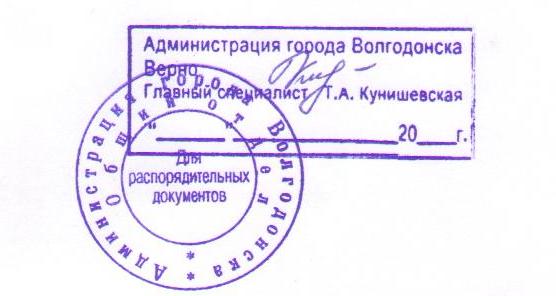 Приложениек постановлению Администрации города Волгодонскаот 27.02.2015  № 879СОСТАВоргкомитета для организации и проведения публичных слушаний по обсуждению отчета об исполнении бюджета города Волгодонска за 2013 годБелякова			- начальник Финансового управления городаНадежда Васильевна	  ВолгодонскаИльина                            - начальник планово-экономического отделаОльга Владимировна      Управления образования г. ВолгодонскаПлоцкер	                     - депутат Волгодонской городской Думы по Максим Леонидович        избирательному округу № 21 (по согласованию)Сон                                 - начальник отдела экономического развития, малогоЮлия Валерьевна           предпринимательства и туризма Администрации  города ВолгодонскаСтадников			- председатель координационного советаВиктор Федорович          Общественной палаты г. Волгодонска				  (по согласованию)Столяр			- заместитель главы Администрации города Игорь Владимирович 	  Волгодонска по экономике и финансамУправляющий делами	Администрации города						И.В.Орлова